5/6BT Homework – Term 4 Week 4SpellingThe Bridge Riddle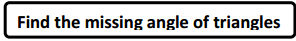 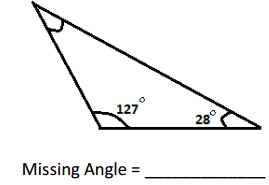 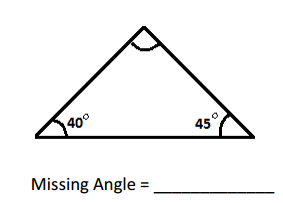 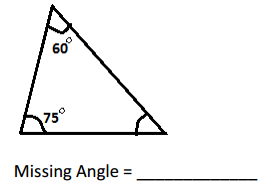 Brain TeaserThe Bridge RiddleAfter watching the video from our website you need to add your answer to the blog post.Reading LogTitle:_____________________Pages Read:____________________________What do you enjoy about this book?______________________________________________________________________________________________________________________________________________________________________________________________________________________________________________________________________________________________________________